This nomination is also available online: ODSA Nomination Form. You may complete it either way. The purpose of the Outstanding Dietetics Student Award program is to recognize the emerging leadership and achievement of students in ACEND-accredited dietetics education programs and encourage their participation in the Academy of Nutrition and Dietetics.  A student from each type of education program within a state will be selected by each state association.In addition to publishing the list of outstanding students in the Journal of the Academy of Nutrition and Dietetics, each awardee will receive a congratulatory letter and certificate signed by the president of the Academy of Nutrition and Dietetics.Criteria for Selection of Outstanding Students Member of the West Virginia Academy of Nutrition and Dietetics.  Students must be members by January 1st of the year in which they would receive the award.  Students must supply their membership number; membership identification numbers will not be provided to a third party (i.e., educators).Student enrolled in ACEND-accredited dietetics education program (CP, DI, DPD, DT) in West Virginia.Demonstrated academic achievement as documented by program faculty or preceptor.Demonstrated leadership and professional potential; e.g., honors, student dietetic association activities, community service activities, etc.Selection ProcedureNominations will be solicited from program faculty or preceptors by the affiliate association.A maximum of one student from each type of dietetics education program within the state may be selected by each state (maximum seven).  Coordinated Program in Dietetics (CP)Dietetic Internship (DI)Didactic Program in Dietetics (DPD)Dietetic Technician Program (DT)Future Education Model Graduate Programs (FG)Future Education Model Bachelors Programs (FB)International /Foreign Dietetics Education Programs (IDE/FDE)Students may not win ODSA more than one year, even if they are in a different category.Award RecognitionA certificate of recognition will be sent to the selectees together with a congratulatory letter from the President of the Academy. The list of recipients for the year will be published in a fall issue of the Journal of the Academy of Nutrition and Dietetics provided information is submitted to the Academy by May 1st.State associations may wish to recognize awardees from their states at state meetings or in state publications.Publicity for affiliate recipients should be handled by the affiliate or district public relations chair.The nomination form and directions for submitting are on the following page. Please direct any questions to jessica.runyon@chhi.org.  Directions
Complete nominee data and nomination narrative, below, and attach the file to an email with the subject line: WVAND ODSA award nomination. When you email your submission, please also include the following: A copy of the nominee’s resume. One optional letter of reference (from someone other than the person completing the nomination form) to support your nomination.Nominee data Compose your narrative in the box below. This section is your opportunity to explain why this person should be considered for the award. Demonstrated academic achievement as documented by program faculty or preceptor.Demonstrated leadership and professional potential; e.g., honors, student dietetic association activities, community service activities, etc.Please limit narrative to fewer than 500 words.Nomination narrativeNominations are due via online form or email to WVAND Awards Chair: jessica.runyon@chhi.org. Form updated 2/2022.Outstanding Dietetic Student AwardCriteria and Procedures 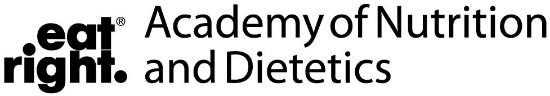 Outstanding Dietetics Student Awards Data Sheet Nomination FormStudent’s Name and Credentials:Student’s Academy ID#: Student’s Email address:Awardee Institution:Awardee Dietetics Education Type: (CP, DI, DPD, DT, etc.)